Název případu(nevyplňujte):Časové údajeMístní údajeVzhled a chování objektuOkolnosti pozorováníSvědectví podalPoznámky, nákres:datum pozorováníčas (od-do)délka pozorovánílokalita (okres, obec):   upřesnění místa:   směr pozorování:   směr letu – odkud-kam:   výška ve °: 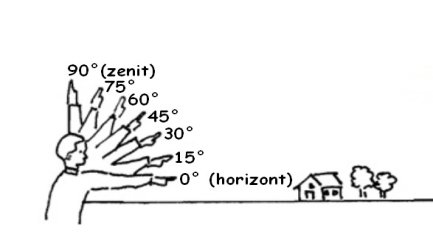 tvar objektu:   velikost v m (odhad):   velikost ve ° (srovnej např. s Měsícem):   barvy objektu:   barvy světel:   zvuk:   způsob pohybu:   jak se objevil:   jak zmizel:   způsob pozorování (pouhým okem, dalekohled, foto):   počasí:   pocity:   jméno nebo přezdívka:   kontakt (email, tlf):   rok narození:   profese:   další svědkové a kontakty na ně:   